Spesenabrechnung auswärtige Schiessen 	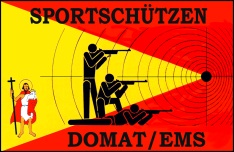 Betrag erhalten:Domat/Ems, den_________________________Unterschrift____________________________Spesenabrechnung allgemeine Ausgaben/ Aufwendungen	Betrag erhalten:Domat/Ems, den_________________________Unterschrift____________________________Name, VornameSchiessanlass / OrtFahrspesenkm	à CHF 0.40CHFGruppen-DoppelGruppen-DoppelCHFAndere AuslagenAndere AuslagenCHFCHFCHFSpesen TotalSpesen TotalCHFAngaben Bank (IBAN usw.):Angaben Bank (IBAN usw.):Angaben Bank (IBAN usw.):Name, VornameArt des Anlasses / OrtFahrspesenkm	à CHF 0.40CHFBezeichnung weiterer Auslagen (bitte einzeln aufführen und wenn möglich mit Quittungen belegen)Bezeichnung weiterer Auslagen (bitte einzeln aufführen und wenn möglich mit Quittungen belegen)Bezeichnung weiterer Auslagen (bitte einzeln aufführen und wenn möglich mit Quittungen belegen)CHFCHFCHFSpesen TotalSpesen TotalCHFAngaben Bank (IBAN usw.):Angaben Bank (IBAN usw.):Angaben Bank (IBAN usw.):